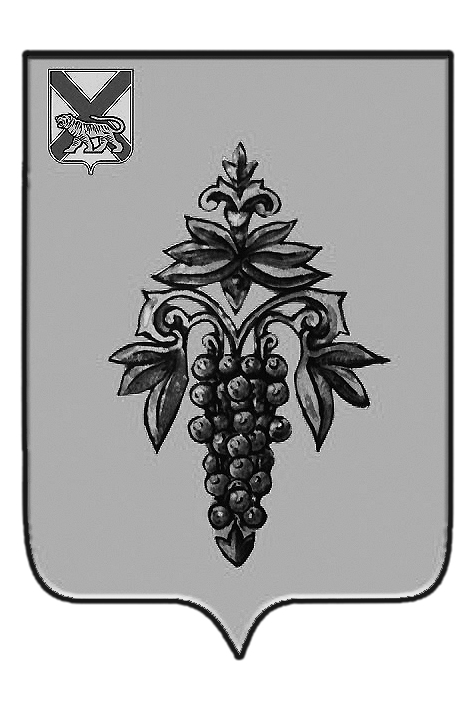 ДУМА ЧУГУЕВСКОГО МУНИЦИПАЛЬНОГО РАЙОНА Р  Е  Ш  Е  Н  И  ЕПринято Думой Чугуевского муниципального района« 18 » июня 2018 годаСтатья 1. Утвердить Положение об участии в организации деятельности по сбору (в том числе раздельному сбору), транспортированию, обработке, утилизации, обезвреживанию, захоронению твердых коммунальных отходов на территории Чугуевского муниципального района (прилагается).Статья 2. 1. Признать утратившим силу решение Думы Чугуевского муниципального района от 09 декабря 2018 года № 482-НПА «Положение об организации сбора, вывоза бытовых отходов и мусора на территории Чугуевского муниципального района».2. Настоящее решение вступает в силу со дня его официального опубликования, за исключением пунктов 7,8,9 раздела 2.2.,которые  вступают в силу с 01 января 2019 года.Глава Чугуевскогомуниципального района                                                                  Р.Ю. Деменев«26» июня 2018 г.№ 354-НПА                                                                                          Приложение к решению Думы                                                                                                         Чугуевского муниципального района                                                                                                    от 18.06.2018 № 354-НПАПОЛОЖЕНИЕОБ УЧАСТИИ В ОРГАНИЗАЦИИ ДЕЯТЕЛЬНОСТИ ПО СБОРУ(В ТОМ ЧИСЛЕ РАЗДЕЛЬНОМУ СБОРУ), ТРАНСПОРТИРОВАНИЮ,ОБРАБОТКЕ, УТИЛИЗАЦИИ, ОБЕЗВРЕЖИВАНИЮ, ЗАХОРОНЕНИЮ ТВЕРДЫХ КОММУНАЛЬНЫХ ОТХОДОВ НА ТЕРРИТОРИИ ЧУГУЕВСКОГО МУНИЦИПАЛЬНОГО РАЙОНАРаздел 1. Общие положения1.1. Настоящее Положение об участии в организации деятельности по сбору (в том числе раздельному сбору), транспортированию, обработке, утилизации, обезвреживанию, захоронению твердых коммунальных отходов на территории Чугуевского муниципального района (далее - Положение) разработано в соответствии с Федеральным законом от 6 октября 2003 года № 131-ФЗ «Об общих принципах организации местного самоуправления в Российской Федерации», Федеральным законом от 24 июня 1998 года № 89-ФЗ «Об отходах производства и потребления» и определяет порядок участия органов местного самоуправления в организации деятельности по сбору (в том числе раздельному сбору), транспортированию, обработке, утилизации, обезвреживанию, захоронению твердых коммунальных отходов на территории Чугуевского муниципального района, определяет компетенцию органов местного самоуправления Чугуевского муниципального района и расходные обязательства бюджета Чугуевского муниципального района в указанной сфере.1.2. В настоящем Положении используются понятия, определенные Федеральным законом от 24 июня 1998 года № 89-ФЗ «Об отходах производства и потребления».1.3. Мероприятия по участию в организации деятельности по сбору (в том числе раздельному сбору), транспортированию, обработке, утилизации, обезвреживанию, захоронению твердых коммунальных отходов на территории Чугуевского муниципального района осуществляются в соответствии с федеральным законодательством, законодательством Приморского края и муниципальными нормативными правовыми актами Чугуевского муниципального района в сфере обращения с отходами производства и потребления.1.4. Участие в организации деятельности по сбору (в том числе раздельному сбору), транспортированию, обработке, утилизации, обезвреживанию, захоронению твердых коммунальных отходов на территории Чугуевского муниципального района организуется и осуществляется администрацией Чугуевского муниципального района  в лице уполномоченного органа – отдел жилищно-коммунального хозяйства администрации Чугуевского муниципального района.Раздел 2. Полномочия органов местного самоуправленияЧугуевского муниципального района по участию в организациидеятельности по сбору (в том числе раздельному сбору),транспортированию, обработке, утилизации, обезвреживанию,захоронению твердых коммунальных отходов на территорииЧугуевского муниципального района2.1. Полномочия Думы Чугуевского муниципального района:1) принятие муниципальных правовых актов, регулирующих участие органов местного самоуправления в организации деятельности по сбору (в том числе раздельному сбору), транспортированию, обработке, утилизации, обезвреживанию, захоронению твердых коммунальных отходов на территории Чугуевского муниципального района, прямо предусмотренных для представительных органов местного самоуправления федеральным законодательством, законодательством Приморского края, муниципальными нормативными правовыми актами Чугуевского муниципального района;2) утверждение расходов бюджета Чугуевского муниципального района на решение вопроса местного значения по участию в организации деятельности по сбору (в том числе раздельному сбору), транспортированию, обработке, утилизации, обезвреживанию, захоронению твердых коммунальных отходов на территории Чугуевского муниципального района;3) осуществление иных полномочий в соответствии с федеральным законодательством, законодательством Приморского края, муниципальными нормативными правовыми актами Чугуевского муниципального района.2.2. Полномочия администрации Чугуевского муниципального района:1) принятие муниципальных правовых актов регулирующих участие органов местного самоуправления в организации деятельности по сбору (в том числе раздельному сбору), транспортированию, обработке, утилизации, обезвреживанию, захоронению твердых коммунальных отходов на территории Чугуевского муниципального района, прямо предусмотренных для распорядительно-исполнительных органов местного самоуправления федеральным законодательством, законодательством Приморского края, муниципальными нормативными правовыми актами Чугуевского муниципального района;2) разработка, утверждение и реализация муниципальных программ по участию в организации деятельности по сбору (в том числе раздельному сбору), транспортированию, обработке, утилизации, обезвреживанию, захоронению твердых коммунальных отходов на территории Чугуевского муниципального района;3) выявление мест несанкционированного складирования твердых коммунальных отходов на территории Чугуевского муниципального района;4) ликвидация мест несанкционированного складирования твердых коммунальных отходов на территории Чугуевского муниципального района на землях, находящихся в собственности Чугуевского муниципального района и не имеющих других законных правообладателей (землепользователей, землевладельцев, арендаторов;5) формирование земельных участков для размещения и строительства полигонов твердых коммунальных отходов;6) осуществление иных полномочий в соответствии с действующим законодательством.      7) создание и содержание мест (площадок) накопления твердых коммунальных отходов, за исключением установленных законодательством Российской Федерации случаев, когда такая обязанность лежит на других лицах;    8) определение схемы размещения мест (площадок) накопления твердых коммунальных отходов и ведение реестра мест (площадок) накопления твердых коммунальных отходов;    9) организация экологического воспитания и формирования экологической культуры в области обращения с твердыми коммунальными отходами.Раздел 3. Финансовое обеспечение участия в организациидеятельности по сбору (в том числе раздельному сбору),транспортированию, обработке, утилизации, обезвреживанию,захоронению твердых коммунальных отходов на территорииЧугуевского муниципального районаФинансирование участия в организации деятельности по сбору (в том числе раздельному сбору), транспортированию, обработке, утилизации, обезвреживанию, захоронению твердых коммунальных отходов на территории Чугуевского муниципального района за счет средств бюджета Чугуевского муниципального района и является расходным обязательством бюджета Чугуевского муниципального района.Положение об участии в организации деятельности по сбору (в том числе раздельному сбору), транспортированию, обработке, утилизации, обезвреживанию, захоронению твердых коммунальных отходов на территории Чугуевского муниципального района